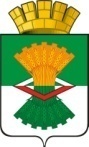 АДМИНИСТРАЦИЯМАХНЁВСКОГО МУНИЦИПАЛЬНОГО ОБРАЗОВАНИЯПОСТАНОВЛЕНИЕ15 ноября 2021 года                                                                                           № 899п.г.т. МахнёвоО признании утратившим силу постановлений Администрации                     Махнёвского муниципального образования                   В соответствии со статьей 16 Федерального закона от 6 октября 2003 года
№ 131 – ФЗ «Об общих принципах организации местного самоуправления в Российской Федерации», статьями 3, 23, 30 Федерального закона от 31 июля 2020 года № 248 – ФЗ «О государственном контроле (надзоре) и муниципальном контроле в Российской Федерации», с Решением Думы Махнёвского МО от 10.09.2021 года № 84 «Об утверждении Положения о муниципальном контроле в сфере благоустройства на территории Махнёвского муниципального образования», Решением Думы Махнёвского МО от 10.09.2021 года № 85 «Об утверждении Положения о муниципальном жилищном контроле на территории Махнёвского муниципального образования», руководствуясь Уставом Махнёвского муниципального образованияПОСТАНОВЛЯЮ:   1.    Признать утратившим силу: Постановление Администрации Махнёвского муниципального образования «Об утверждении Перечня должностных лиц, уполномоченных осуществлять муниципальный контроль в сфере благоустройства на территории   Махнёвского муниципального образования» от 30.01.2015 года № 43                                               (с изменениями от 28.12.2018 г, № 1046, от 18.02.2019 г. № 116, от 14.08.2019 г.                        № 601, от 19.01.2021 г. № 27, от 26.04.2021 г. № 314).Постановление Администрации Махнёвского муниципального образования «Об утверждении     административного регламента по осуществлению муниципального контроля за обеспечением сохранности автомобильных дорог местного значения на территории Махнёвского муниципального образования» от 11.05.2016 года № 393.Постановление Администрации Махнёвского муниципального образования «Об утверждении административного регламента осуществления муниципального контроля за соблюдением условий организации регулярных перевозок» от 09.07.2014 года № 562.   2.  Опубликовать настоящее постановление в газете «Алапаевская искра» и     разместить на официальном сайте Махнёвского муниципального образования в сети «Интернет».             3.  Настоящее постановление вступает в силу с 01.01.2022 года.  4.  Контроль за исполнением настоящего постановления оставляю за собой.Врип Главы Махнёвскогомуниципального образования                                                                      А.В. Онучин